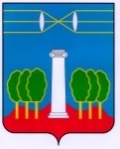 СОВЕТ ДЕПУТАТОВГОРОДСКОГО ОКРУГА КРАСНОГОРСКМОСКОВСКОЙ ОБЛАСТИР Е Ш Е Н И Еот 27.04.2023 №893/69О внесении изменений в Правила благоустройства территории городского округа Красногорск Московской областиВ соответствии с Федеральным законом от 06.10.2003 № 131-ФЗ «Об общих принципах организации местного самоуправления в Российской Федерации», Законом Московской области от 30.12.2014 № 191/2014-ОЗ «О регулировании дополнительных вопросов в сфере благоустройства в Московской области», с целью обеспечения создания, содержания и развития объектов благоустройства в городском округе Красногорск, Совет депутатов РЕШИЛ:Внести в Правила благоустройства территории городского округа Красногорск Московской области, утвержденные решением Совета депутатов от 24.09.2020 № 411/34 (с изменениями, внесенными решениями Совета депутатов городского округа Красногорск Московской области от 29.04.2021 № 528/41, от 28.10.2021 № 625/47, от 27.01.2022 № 680/51,  от 26.05.2022 № 736/55, от 25.08.2022 № 765/58, от 28.02.2023 № 858/67,  от 25.08.2022 № 765/58), следующие изменения:1) часть 1 статьи 23 «Основные требования по организации освещения» изложить в следующей редакции:«1. Мероприятия по созданию новых и развитию существующих систем наружного освещения на улично-дорожной сети местного значения (в том числе на улицах, дорогах), детских, спортивных и иных площадках общественного пользования, дворовых, общественных и иных территориях общего пользования, территориях объектов общественного назначения, включая объекты социальной инфраструктуры, осуществляются в соответствии с требованиями к организации освещения, установленными настоящими Правилами, а также нормами освещения, установленными национальными стандартами и сводами правил Российской Федерации, требованиями к осветительным устройствам и электрическим лампам, используемым в цепях переменного тока в целях освещения, установленными нормативным правовым актом Российской Федерации.Показатели средней освещенности, характеристики светильников и опор наружного освещения (в том числе их высота), для устройства систем наружного освещения на сложившихся застроенных территориях кварталов, жилых районов, общественных и иных территориях общего пользования, не являющихся улицами и дорогами, а также на территориях объектов общественного назначения, устанавливаются уполномоченным органом исполнительной власти Московской области в сфере благоустройства.»;2) статью 66.1 «Правила выгула домашних животных» изложить в следующей редакции: «В связи с вступлением в силу Закона Московской области от 23.12.2022 № 230/2022-ОЗ «О регулировании отдельных правоотношений в области обращения с животными в Московской области и о внесении изменений в Закон Московской области «О регулировании дополнительных вопросов в сфере благоустройства в Московской области» статью 66.1 «Правила выгула домашних животных» считать утратившей силу с 01.09.2023 года.»;3) дополнить статьей 66.2 «Функции уполномоченного органа, оказывающего содействие в проведении мероприятий по удалению с земельных участков борщевика Сосновского» следующего содержания:«Статья 66.2 Функции уполномоченного органа, оказывающего содействие в проведении мероприятий по удалению с земельных участков борщевика Сосновского.Уполномоченный орган, оказывающий содействие в проведении мероприятий по удалению с земельных участков борщевика Сосновского, осуществляет следующие полномочия:мониторинг очагов (участков) произрастания борщевика Сосновского и/или неудаленных окошенных частей борщевика Сосновского и/или невыкопанной корневой системы борщевика Сосновского) на территории Московской области;направление Администрацией информации о земельных участках, правообладателями которых не проведены мероприятия по удалению борщевика Сосновского с земельного участка, для проведения уполномоченными контрольными органами контрольных мероприятий;утверждение методических рекомендаций по оценке результатов мероприятий, направленных на удаление с земельных участков борщевика Сосновского.»;4) статью 74 «Финансовое обеспечение» изложить в следующей редакции:«1. Организация благоустройства объектов:а) указанных в подпунктах 4, 5 статьи 3 настоящих Правил осуществляется Администрацией в соответствии с настоящими Правилами, в пределах бюджетных ассигнований, предусмотренных в местном бюджете,б) указанных в подпунктах 1 - 3 статьи 3 настоящих Правил осуществляется собственниками (правообладателями) за счет собственных средств, а в случаях организации органами местного самоуправления благоустройства территорий общего пользования, в том числе общественных территорий (пространств), объектов инфраструктуры для велосипедного движения, в целях решения вопросов местного значения и при наличии решения межведомственной комиссии, образованной постановлением Губернатора Московской области, об одобрении организации благоустройства указанных объектов, осуществляется органами местного самоуправления в соответствии с настоящими Правилами в пределах бюджетных ассигнований, предусмотренных в местных бюджетах, при условии:предоставления объектов, указанных в подпункте 1 статьи 3 настоящих Правил, в ограниченное пользование органам местного самоуправления путем установления сервитута для нужд органов местного самоуправления, связанных с решением вопросов местного значения;предоставления объектов, указанных в подпунктах 2 и 3 статьи 3 настоящих Правил, органам местного самоуправления или подведомственным им учреждениям на вещных правах.	2. Организации, расположенные на территории городского округа, а также граждане в соответствии с действующим законодательством и настоящими Правилами проводят своими силами и средствами мероприятия по благоустройству, а также могут выступать в качестве инвесторов, заказчиков, исполнителей работ по благоустройству.».2. Настоящее решение вступает в силу после официального опубликования.3. Опубликовать настоящее решение в газете «Красногорские вести» и разместить на официальном сайте Совета депутатов городского округа Красногорск Московской области.Разослать: в дело, главе, Регистр, Консультант Плюс, прокуратуру, редакцию газеты «Красногорские вести»Глава               городского округа Красногорск              ПредседательСовета депутатовД.В. Волков ___________________С.В.Трифонов ___________________